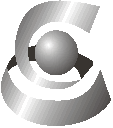 Департамент общего образования Томской областиОБЛАСТНОЕ ГОСУДАРСТВЕННОЕ БЮДЖЕТНОЕ УЧРЕЖДЕНИЕ «РЕГИОНАЛЬНЫЙ ЦЕНТР РАЗВИТИЯ ОБРАЗОВАНИЯ»Татарская ул., д.16, г. Томск, 634050 тел/факс (3822) 51-56-66E-mail: secretary@education.tomsk.ru ИНН/КПП 7017033960/701701001 www.rcro.tomsk.ru	№	.Руководителям образовательных организацийКоординаторам Центров этнокультурного образованияна № _____ от ___________ О проведении КонференцииУважаемые коллеги!В соответствии с планом Открытых образовательных событий региональной сети Центров этнокультурного образования Томской области на 2017-2018 учебный год ОГБУ «Региональный центр развития образования» информирует о проведении открытой научно-практической конференции «Этнопедагогика: теория и практика» на базе Центра этнокультурного образования МБОУ ДОД Дом детства и юношества «Факел» г. Томска (далее – Конференция).Цель:	конструктивное	обсуждение	актуальных	вопросов	в	области этнокультурного образования.Дата и место проведения: 23 марта 2018 года с 10.00; по адресу: г. Томск, пр. Кирова, 60; МБОУ ДОД Дом детства и юношества «Факел» г. Томска.Участники:	руководители,	педагоги	образовательных	организаций, реализующие         этнокультурное	направление,	координаторы         Центров этнокультурного образования, представители национально-культурных автономий, родители.Заявки (Приложение к Положению) на участие направлять по электронному адресу yuganova.ira@mail.ru с 1 по 18 марта 2018 года.Координатор:	Татуйко	Ирина	Николаевна,	педагог	дополнительного образования МБОУ ДОД Дом детства и юношества «Факел» г. Томска, e-mail: yuganova.ira@mail.ru, тел.: 8 (3822) 542-860.Директор	Н.П. ЛыжинаCарычева Аксинья Александровна 8 (3822) 515-326ПОЛОЖЕНИЕ о проведенииоткрытой научно-практической конференции «Этнопедагогика: теория и практика»I. ОБЩИЕ ПОЛОЖЕНИЯ1.1. Настоящее положение определяет порядок организации и проведения открытой	научно-практической	конференции	«Этнопедагогика:	теория	и практика»,     ее организационное обеспечение, порядок	участия,     категорию участников и подведение итогов данного мероприятия (далее – Конференция).1.2. Конференция проводится в соответствии с планом Открытых образовательных событий сети Центров этнокультурного образования Томской области на 2017-2018 учебный год.1.3. Организаторы: Центр этнокультурного образования МБОУ ДОД Дом детства и юношества «Факел» г. Томска при организационно-информационной поддержке ОГБУ «РЦРО».1.4. Подготовку, проведение и подведение итогов Конференция осуществляет организационный комитет (далее – оргкомитет).II. ЦЕЛИ И ЗАДАЧИЦель:	конструктивное	обсуждение	актуальных	вопросов	в	области этнокультурного образованияЗадачи: усилить интерес к проблеме этнокультурного образования в Томской области; обеспечить выявление и поддержку инновационного педагогического опыта в области этнокультурного образования; создать условия для качественного обмена опытом в сфере этнокультурного образования; способствовать обеспечению методических условий для нового качества образовательных результатов; сформировать	региональный	банк	инновационных	разработок	по этнокультурному образованию.III. ФУНКЦИИ ОРГКОМИТЕТАВ целях подготовки и проведения Конференции оргкомитет:3.1. Проводит консультативно-разъяснительную работу по вопросам участия. 3.2. Организует проведение Конференции, а также награждение всех участников.3.3. Организует размещение информации на сайте организаторов, а также информационное оповещение посредством электронной почты.IV. УЧАСТНИКИ4.1.	Руководители,	педагоги	образовательных	организаций,	реализующие этнокультурное	направление,       координаторы       Центров	этнокультурного образования, представители национально-культурных автономий, родители.V. ПОРЯДОК ПРОВЕДЕНИЯ5.1. Конференция проводится ежегодно. Направление работы конференции определяется решением оргкомитета в начале учебного года.5.2. В 2017-2018 учебном году тематическое направление работы Конференции – «Народные календарные праздники».5.3. В рамках направления работы Конференции предусмотрены секции:•	 «Традиционная	празднично-игровая	культура	как	основание интерактивных технологий».•	«Воспитательный потенциал народной праздничной культуры». 5.4. Конференция проводится в три этапа:• 01-18 марта 2018 года – прием заявок и материалов; • 16-21 марта 2018 года – экспертиза материалов;• 23 марта 218 – работа Конференции, награждение.5.5. Дата и место проведения: 23 марта 2018 года с 10.00; по адресу: г. Томск, пр. Кирова, 60; МБОУ ДОД Дом детства и юношества «Факел» г. Томска.5.6. Заявки на участие (Приложение к Положению) направлять по электронному адресу yuganova.ira@mail.ru до 18 марта 2018 года.VII. ТЕХНИЧЕСКИЕ ТРЕБОВАНИЯ К МАТЕРИАЛАМ7.1.Текст	доклада	предоставляется	в	электронном	виде	организаторам Конференции на e-mail; yuganova.ira@mail.ru.Формат страницы – А 4, портрет. Шрифт Times New Roman, 14 кегель, междустрочный интервал полуторный. Все поля по 2 см. Формат документа - Word для Windows (версии 97/2000/2003/2007).7.2. Файл должен содержать построчно:	название доклада прописными буквами;	 фамилия, имя, отчество (полностью) и адрес электронной почты (в скобках) автора(-ов);	полное наименование организации (в скобках, должно бать сокращённое); 	общий объём доклада не более 5 страниц формата А 4.7.3. Регламент доклада – не более 7 минут, включая время для вопросов и обсуждения содержания сообщения.7.4. Требование к содержанию и представлению доклада:	соответствие тематике, целями задачам Конференции; 	актуальность, новизна;	практическая значимость;	изученность представленного вопроса; 	культура оформления доклада;	качество представленного доклада, речевая культура; 	ответы на вопросы.Координатор: Татуйко Ирина Николаевна, педагог дополнительного образования МБОУ	ДОД	Дом	детства	и	юношества	«Факел»	г.	Томска,	e-mail: yuganova.ira@mail.ru, тел.: 8 (3822) 542-860.VIII. НАГРАЖДЕНИЕ8.1. Все участники Конференции получают сертификаты ОГБУ «РЦРО» и МБОУ ДОД Дом детства и юношества «Факел» г. Томска.8.2.	Результаты	Конференции	размещаютсяна	сайте	ОГБУ	«РЦРО»: http://rcro.tomsk.ru/.Приложение к ПоложениюЗаявка на участие в открытой научно-практической конференции «Этнопедагогика: теория и практика»№Название ОО (полное)Ф.И.О. педагога(полное)Контактные данные педагога: телефон, e-mailНазвание докладаСекция